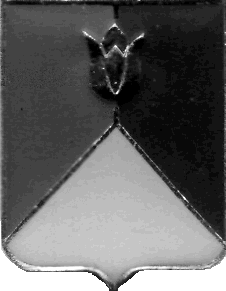 СОБРАНИЕ ДЕПУТАТОВ КУНАШАКСКОГО МУНИЦИПАЛЬНОГО РАЙОНА ЧЕЛЯБИНСКОЙ ОБЛАСТИРЕШЕНИЕ3  заседаниеот « 25 » марта   . № 22Об утверждении Положения                     о порядке проведения конкурса по отбору кандидатур на должность главы Кунашакского муниципального района Челябинской областиВ соответствии с Федеральным законом от 06.10.2003 г. № 131-ФЗ                    «Об общих принципах организации местного самоуправления в Российской Федерации», Законом Челябинской области от 11.06.2015 г. № 189-ЗО                          «О некоторых вопросах правового регулирования организации местного самоуправления в Челябинской области», Законом Челябинской области                   от 28.12.2016 г. № 488-ЗО «О требованиях к уровню профессионального образования, профессиональным знаниям и навыкам, являющимся предпочтительными для осуществления главой муниципального района, городского округа, городского округа с внутригородским делением отдельных государственных полномочий, переданных органам местного самоуправления муниципальных образований Челябинской области, и о признании утратившими силу некоторых законов Челябинской области», Уставом Кунашакского муниципального района, Собрание депутатов Кунашакского муниципального района РЕШАЕТ:1. Утвердить Положение о порядке проведения конкурса по отбору кандидатур на должность главы Кунашакского муниципального района Челябинской области (приложение).2. Признать утратившими силу:решение Собрания депутатов Кунашакского муниципального района от 12.08.2015 г. № 75 «Об утверждении Положения о порядке проведения конкурса по отбору кандидатур на должность главы Кунашакского муниципального района»;решение Собрания депутатов Кунашакского муниципального района от 21.10.2015 г. № 4 «О внесении изменений  в решение Собрания депутатов Кунашакского муниципального района от 12.08.2015 г.№75 «Об утверждении Положения о порядке проведения конкурса по отбору кандидатур на должность главы Кунашакского муниципального района»;решение Собрания депутатов Кунашакского муниципального района от 15.02.2017 г. № 5 «О внесении изменений  в решение Собрания депутатов Кунашакского муниципального района от 12.08.2015 г.№75 «Об утверждении Положения о порядке проведения конкурса по отбору кандидатур на должность главы Кунашакского муниципального района».3. Установить, что действие настоящего решения применяется                            к проведению конкурса по отбору кандидатур на должность главы Кунашакского муниципального района, решение об объявлении которого принимается по основаниям, предусмотренным Федеральным законом                        от 06.10.2003 г. № 131-ФЗ «Об общих принципах организации местного самоуправления в Российской Федерации».4. Настоящее решение вступает в силу со дня опубликования в Общественно-политической газете Кунашакского района «Знамя труда»  и подлежит размещению на официальном сайте Администрации Кунашакского муниципального района в информационно-телекоммуникационной сети «Интернет».5. Контроль исполнения настоящего решения возложить на мандатную  комиссию Собрания депутатов Кунашакского муниципального района.ПредседательСобрания депутатов                                                                            А.В. Платонов                                                         ПРИЛОЖЕНИЕк решению Собрания депутатовКунашакского муниципального района от « 25 »  марта  2020 г. № 22ПОЛОЖЕНИЕо порядке проведения конкурса по отбору кандидатур на должность главы Кунашакского муниципального района Челябинской областиI. ОБЩИЕ ПОЛОЖЕНИЯ1.  Положение о порядке проведения конкурса по отбору кандидатур на должность главы Кунашакского муниципального района (далее – Положение) разработано в соответствии со статьёй 36 Федерального закона от 6 октября 2003 года № 131-ФЗ «Об общих принципах организации местного самоуправления в Российской Федерации», законами Челябинской области от 11 июня 2015 года № 189-ЗО «О некоторых вопросах правового регулирования организации местного самоуправления в Челябинской области», от 28.12.2016 г. № 488-ЗО «О требованиях к уровню профессионального образования, профессиональным знаниям и навыкам, являющимся предпочтительными для осуществления главой муниципального района, городского округа, городского округа с внутригородским делением отдельных государственных полномочий, переданных органам местного самоуправления муниципальных образований Челябинской области, и о признании утратившими силу некоторых законов Челябинской области», Уставом Кунашакского муниципального района и определяет общее число членов конкурсной комиссии, порядок формирования, полномочия конкурсной комиссии, требования к кандидатам на должность главы Кунашакского муниципального района, а также порядок проведения конкурса по отбору кандидатур на должность главы Кунашакского муниципального района.2. Применяемые в Положении понятия используются в следующих значениях:1) конкурс по отбору кандидатур на должность главы Кунашакского муниципального района (далее – конкурс) – проводимая в порядке и на условиях, установленных настоящим Положением, процедура выявления граждан Российской Федерации из числа зарегистрированных конкурсной комиссией кандидатов, которые по своим профессиональным качествам наиболее подготовлены для замещения должности главы Кунашакского муниципального района, с целью последующего представления указанных кандидатов представительному органу Кунашакского муниципального района для проведения голосования по кандидатурам на должность главы Кунашакского муниципального района;2) конкурсная комиссия – коллегиальный орган, формируемый                             в соответствии с законодательством Российской Федерации,  законодательством Челябинской области, Уставом  Кунашакского муниципального района и Положением для проведения конкурса. Конкурсная комиссия наделяется полномочиями по контролю за достоверностью сведений о доходах, расходах, об имуществе и обязательствах имущественного характера гражданина, претендующего на замещение должности главы Кунашакского муниципального района, в случае его избрания;3) председатель конкурсной комиссии – лицо, избранное из числа членов конкурсной комиссии в порядке, предусмотренном пунктом 12 Положения,                и осуществляющее общее руководство деятельностью конкурсной комиссии;4) кандидат на должность главы Кунашакского муниципального района (далее – кандидат) – лицо, выдвинутое  в установленном Положением порядке в качестве претендента на замещение должности главы Кунашакского муниципального района;5) зарегистрированный конкурсной комиссией кандидат на должность главы Кунашакского муниципального района (далее – зарегистрированный кандидат) – лицо, зарегистрированное конкурсной комиссией в качестве кандидата и допущенное к участию в конкурсе;6) технический секретарь конкурсной комиссии (далее – технический секретарь) – лицо, назначенное Собранием депутатов Кунашакского муниципального района (далее – Собрание депутатов) для информационного, организационного и документационного обеспечения деятельности конкурсной комиссии.3. Конкурс обеспечивает равные права кандидатов, зарегистрированных кандидатов на избрание на должность главы Кунашакского муниципального района. II. СОСТАВ, ПОРЯДОК ФОРМИРОВАНИЯ И ПОЛНОМОЧИЯ КОНКУРСНОЙ КОМИССИИ4. Общее число членов конкурсной комиссии шесть человек.При формировании конкурсной комиссии половина её членов назначается Собранием депутатов, а другая половина – Губернатором Челябинской области. 5. Кандидатуры членов конкурсной комиссии, назначаемых Собранием депутатов, вносятся председателем Собрания депутатов, депутатами, депутатскими объединениями, представленными в Собрании депутатов.Члены конкурсной комиссии от Собрания депутатов назначаются решением Собрания депутатов, принятым большинством голосов депутатов               от установленной численности Собрания депутатов.6. Члены конкурсной комиссии от Губернатора Челябинской области назначаются распоряжением Губернатора Челябинской области. 7. Член конкурсной комиссии исключается из состава конкурсной комиссии по решению конкурсной комиссии в случае подачи им заявления на участие в конкурсе, а также в случае, если член конкурсной комиссии состоит       в близком родстве или свойстве (родители, супруги, дети, братья, сестры,                   а также братья, сестры, родители, дети супругов и супруги детей) с гражданином, представившим документы для участия в конкурсе.8. В случае выбытия (исключения) члена конкурсной комиссии из её состава назначение нового члена конкурсной комиссии производится органом или лицом, назначившим выбывшего (исключенного) члена конкурсной комиссии.9. Конкурсная комиссия состоит из председателя и членов конкурсной комиссии.10. Конкурсная комиссия обладает следующими полномочиями:1) организует проведение конкурса;2) утверждает процедурные вопросы проведения конкурса;3) утверждает формы фиксации конкурса;4) рассматривает документы кандидатов, представленные на конкурс;5) принимает решение о регистрации кандидата и допуске к участию                  в конкурсе, об отказе в регистрации кандидата;6) обеспечивает соблюдение равенства прав кандидатов, зарегистрированных кандидатов на избрание на должность главы Кунашакского муниципального района;7) рассматривает обращения и вопросы, возникающие в процессе подготовки и проведения конкурса; 8) принимает решение о признании конкурса состоявшимся в случае, предусмотренном пунктом 37 Положения;9) принимает решение о признании конкурса несостоявшимся по основаниям, предусмотренным пунктом 38 Положения;10) принимает от гражданина, избранного главой Кунашакского муниципального района, сведения о доходах, расходах, об имуществе и обязательствах имущественного характера в соответствии с пунктом 47 Положения для направления в Управление государственной службы                            и противодействия коррупции Правительства Челябинской области для представления Губернатору Челябинской области;11) рассматривает споры, связанные с проведением конкурса, принимает по ним решения.11. Конкурсная комиссия правомочна принимать решения только                         в случае присутствия на заседании не менее двух третей от общего числа членов конкурсной комиссии (4 человека). Допускается отсутствие по одному представителю от Собрания депутатов и Губернатора Челябинской области.III. ПРЕДСЕДАТЕЛЬ И ЧЛЕНЫ КОНКУРСНОЙ КОМИССИИ12. Председатель конкурсной комиссии избирается из числа членов конкурсной комиссии, назначенных Губернатором Челябинской области, на предварительном заседании конкурсной комиссии в ходе открытого голосования простым большинством голосов от числа членов конкурсной комиссии, присутствующих на заседании.13. Председатель конкурсной комиссии:1) осуществляет общее руководство деятельностью конкурсной комиссии;2) распределяет обязанности между членами конкурсной комиссии, даёт поручения и указания техническому секретарю по вопросам обеспечения деятельности конкурсной комиссии;3) открывает, ведёт и закрывает заседания конкурсной комиссии;4) объявляет заседание конкурсной комиссии правомочным или принимает решение о его переносе из-за отсутствия кворума;5) вносит предложение о проведении предварительного заседания конкурсной комиссии в соответствии с абзацем вторым пункта 29 Положения;6) обладает правом решающего голоса при открытом голосовании                      в случае равенства голосов «за» и «против».14. В период временного отсутствия председателя конкурсной комиссии (болезнь, командировка, нахождение в отпуске) полномочия председателя конкурсной комиссии, установленные пунктом 13 Положения, осуществляет член конкурсной комиссии (в этом случае он председательствует на заседании), избранный из её состава большинством голосов от общего числа членов конкурсной комиссии по представлению председателя конкурсной комиссии.15. Председатель и члены конкурсной комиссии обладают правом голоса по всем вопросам, рассматриваемым конкурсной комиссией, вправе вносить по ним предложения и замечания, высказывать особое мнение, знакомиться со всеми документами и материалами, касающимися деятельности конкурсной комиссии, принимать участие в оценке профессиональных качеств зарегистрированных кандидатов, а также в рассмотрении споров, связанных с проведением конкурса, подписывать протоколы конкурсной комиссии.IV. ОБЕСПЕЧЕНИЕ ДЕЯТЕЛЬНОСТИ КОНКУРСНОЙ КОМИССИИ16. Ответственным за информационное, организационное                                      и документационное обеспечение деятельности конкурсной комиссии является технический секретарь.Технический секретарь не является членом конкурсной комиссии.17. Технический секретарь:1) принимает от кандидатов личные заявления о допуске к участию                   в конкурсе и иные документы, предусмотренные пунктом 27 Положения;2) организует проверку достоверности сведений, указанных в абзаце восемнадцатом пункта 27 Положения; 3) взаимодействует с территориальными органами федеральных органов исполнительной власти, органами государственной власти Челябинской области, органами местного самоуправления Кунашакского муниципального района, избирательными комиссиями Челябинской области по вопросам, связанным с деятельностью конкурсной комиссии;4) информирует конкурсную комиссию в случаях, предусмотренных абзацем девятнадцатым пункта 27 Положения;5) извещает кандидатов в случаях, предусмотренных абзацем первым пункта 28 Положения;6) осуществляет подготовку доклада, предусмотренного абзацем третьим пункта 28 Положения, выступает с указанным докладом на предварительном заседании конкурсной комиссии;                             7) осуществляет подготовку заседаний конкурсной комиссии, включая информирование членов конкурсной комиссии по всем вопросам её деятельности; 8) извещает лиц, принимающих участие в работе конкурсной комиссии,                о времени и месте проведения заседаний не менее чем за три рабочих дня до их проведения;9) ведёт протоколы всех заседаний конкурсной комиссии;10) извещает кандидатов о решениях конкурсной комиссии и доводит до них информацию в порядке, предусмотренном абзацем вторым пункта 31                   и  пунктом 33 Положения;11) сообщает зарегистрированным кандидатам о результатах конкурса               в порядке, предусмотренном пунктом 44 Положения;12) направляет итоговый протокол заседания конкурсной комиссии                   в порядке, предусмотренном пунктом 45 Положения;13) готовит проекты ответов на обращения и запросы, поступившие                    в конкурсную комиссию по вопросам её деятельности.18. Материально-техническое обеспечение деятельности конкурсной комиссии осуществляет аппарат Собрания депутатов.V. ПОРЯДОК ОБЪЯВЛЕНИЯ КОНКУРСА19. Решение об объявлении конкурса, назначении технического секретаря принимается Собранием депутатов.20. Решение об объявлении конкурса принимается в случаях:1) истечения срока полномочий главы муниципального образования;2) досрочного прекращения полномочий главы муниципального образования;3) принятия конкурсной комиссией решения о признании конкурса несостоявшимся по основаниям, предусмотренным пунктом 38 Положения;4) непринятия Собранием депутатов решения об избрании главы муниципального образования из числа представленных конкурсной комиссией зарегистрированных кандидатов, в том числе в связи с их самоотводом. 21. Решение об объявлении конкурса, назначении технического секретаря принимается не позднее, чем за 60 дней до окончания срока полномочий главы Кунашакского муниципального района.В случае, предусмотренном подпунктом 2 пункта 20 Положения, решение об объявлении конкурса принимается с учётом сроков, установленных частью 8.1-1 статьи 36 Федерального закона от 6 октября 2003 года № 131-ФЗ                     «Об общих принципах  организации местного самоуправления в Российской Федерации».В случаях, предусмотренных подпунктами 3–4 пункта 20 Положения, решение об объявлении конкурса принимается Собранием депутатов в течение 30 дней со дня наступления одного из указанных случаев.22. Решение об объявлении конкурса направляется Губернатору Челябинской области не позднее дня, следующего за днём принятия указанного решения, для принятия решения о назначении Губернатором Челябинской области половины членов конкурсной комиссии, в соответствии с абзацем вторым пункта 4 Положения.23. Объявление о приёме документов для участия в конкурсе (приложение 1 к Положению), условия проведения конкурса, сведения о дате, времени, месте его проведения должны быть опубликованы в печатном издании Общественно-политической газете Кунашакского района «Знамя труда»  не позднее чем за 20 дней до дня проведения конкурса.В объявлении о проведении конкурса указываются:1) дата, время и место проведения конкурса;2) срок приёма документов (дата начала и дата окончания), место и время приёма документов, подлежащих представлению в конкурсную комиссию 
для участия в конкурсе;3) сведения об источнике дополнительной информации о конкурсе (адрес, телефон);4) условия проведения конкурса, установленные Положением, в том числе требования, предъявляемые к кандидатам на должность главы Кунашакского муниципального района, перечень документов, необходимых для участия в конкурсе, и требования к их оформлению, порядок проведения конкурсных испытаний.Решение об объявлении конкурса, а также объявление о приёме документов для участия в конкурсе могут быть дополнительно опубликованы в иных средствах массовой информации, а также размещены на официальном сайте органов местного самоуправления Кунашакского муниципального района в информационно-телекоммуникационной сети «Интернет».VI. ТРЕБОВАНИЯ, ПРЕДЪЯВЛЯЕМЫЕ К КАНДИДАТАМ 24. При проведении конкурса зарегистрированным кандидатам гарантируется равенство прав на избрание на должность Кунашакского муниципального района.25. Право на участие в конкурсе имеют граждане Российской Федерации, достигшие возраста 21 год и не имеющие в соответствии с Федеральным законом от 12 июня 2002 года № 67-ФЗ «Об основных гарантиях избирательных прав и права на участие в референдуме граждан Российской Федерации» ограничений пассивного избирательного права для избрания выборным должностным лицом местного самоуправления на день проведения конкурса.26. Для кандидата на должность главы Кунашакского муниципального района муниципального района, в целях осуществления главой Кунашакского муниципального района отдельных государственных полномочий, переданных органам местного самоуправления Кунашакского муниципального района, является предпочтительным наличие профессионального образования и профессиональных знаний и навыков, установленных в соответствии с Законом Челябинской области от 28.12.2016 г. № 488-ЗО «О требованиях к уровню профессионального образования, профессиональным знаниям и навыкам, являющимся предпочтительными для осуществления главой муниципального района, городского округа, городского округа с внутригородским делением отдельных государственных полномочий, переданных органам местного самоуправления муниципальных образований Челябинской области, и о признании утратившими силу некоторых законов Челябинской области».Для кандидата на должность главы Кунашакского муниципального района, в целях осуществления главой Кунашакского муниципального района полномочий по решению вопросов местного значения, является предпочтительным наличие профессионального образования, а также профессиональных знаний и навыков в соответствии с пунктом 34 Положения.VII. ПОРЯДОК ВЫДВИЖЕНИЯ КАНДИДАТОВ 27. О выдвижении кандидата уведомляется конкурсная комиссия. Конкурсная комиссия считается уведомленной о выдвижении кандидата, а кандидат считается выдвинутым после поступления в конкурсную комиссию заявления в письменной форме выдвинутого лица о допуске к участию                          в конкурсе.Кандидат представляет техническому секретарю в срок, установленный решением об объявлении конкурса, единовременно и в полном объёме следующий комплект документов: 1) личное заявление о допуске к участию в конкурсе в письменной форме с приложением описи представляемых документов, с обязательством в случае избрания сложить с себя полномочия, несовместимые со статусом выборного должностного лица местного самоуправления (приложение 2 к Положению).В заявлении указываются: фамилия, имя, отчество, гражданство, дата и место рождения, адрес места жительства, контактный телефон, электронный адрес, серия, номер и дата выдачи паспорта или документа, заменяющего паспорт гражданина Российской Федерации, наименование или код органа, выдавшего паспорт или документ, заменяющий паспорт гражданина Российской Федерации, сведения о профессиональном образовании, профессиональной переподготовке, повышении квалификации (при наличии) с указанием организации, осуществляющей образовательную деятельность, года её окончания и реквизитов документа об образовании и о квалификации, сведения об учёной степени, учёном звании, наградах и званиях, основное место работы или службы, занимаемая должность (в случае отсутствия основного места работы или службы – род занятий). Если кандидат является депутатом и осуществляет свои полномочия на непостоянной основе, в заявлении должны быть указаны данные сведения и наименование соответствующего законодательного (представительного) органа.Если у кандидата имелась или имеется судимость, в заявлении указываются сведения о судимости кандидата, а если судимость снята или погашена, – также сведения о дате снятия или погашения судимости;2) копию всех листов паспорта или документа, заменяющего паспорт гражданина Российской Федерации; копии документов, подтверждающих указанные в заявлении сведения о профессиональном образовании; об основном месте работы или службы, о занимаемой должности (роде занятий),              в том числе копии листов трудовой книжки (вкладыша к трудовой книжке) (при её наличии) и (или) копии документа, содержащего сведения о трудовой деятельности и трудовом стаже (при его наличии), подтверждающих последнее место работы и занимаемую должность.Если кандидат менял фамилию, или имя, или отчество также представляются копии соответствующих документов.Оригиналы документов, указанных в настоящем подпункте, представляются для их заверения лицом, принимающим заявление;3) справку о наличии (отсутствии) судимости и (или) факта уголовного преследования либо о прекращении уголовного преследования, либо документ, подтверждающий факт обращения кандидата в уполномоченный орган для выдачи такой справки (расписка о приёме заявления или уведомление о приёме заявления – в случае подачи заявления в электронной форме).Справка о наличии (отсутствии) судимости и (или) факта уголовного преследования либо о прекращении уголовного преследования должна быть представлена не позднее чем за один день до даты проведения предварительного заседания конкурсной комиссии;4) три фотографии любой цветности (4x6);5) письменное согласие на обработку персональных данных (приложение 3 к Положению).По желанию кандидата могут быть дополнительно представлены иные сведения.Документы, указанные в подпунктах 1–5 настоящего пункта, кандидат обязан представить лично либо они могут быть представлены по просьбе кандидата иными лицами в случаях, если кандидат болен и проходит стационарную форму лечения, содержится в местах содержания под стражей подозреваемых и обвиняемых (при этом подлинность подписи кандидата на заявлении в письменной форме должна быть удостоверена нотариально либо администрацией стационарного лечебного учреждения, в котором кандидат находится на излечении, администрацией учреждения, в котором содержатся под стражей подозреваемые и обвиняемые), иных случаях, установленных федеральным законодательством.В случае выдвижения кандидатом лица, являющегося инвалидом                        и в связи с этим не имеющего возможности самостоятельно написать заявление о допуске к участию в конкурсе, заполнить или заверить иные документы, данное лицо вправе воспользоваться для этого помощью другого лица. При этом полномочия лица, оказывающего помощь в заполнении или заверении документов, указанных в подпунктах 1–5 настоящего пункта, должны быть нотариально удостоверены.Технический секретарь организует проверку достоверности сведений                о кандидатах в части достоверности информации о гражданстве и об образовании. Технический секретарь информирует конкурсную комиссию                                о выявленных фактах недостоверности представленных кандидатами сведений.28. При выявлении неполноты сведений о кандидатах, отсутствия каких-либо документов, представление которых техническому секретарю для уведомления о выдвижении кандидата предусмотрено Положением, или несоблюдения требований законодательства к оформлению документов технический секретарь не позднее, чем за три дня до дня заседания конкурсной комиссии, на котором должен рассматриваться вопрос о регистрации кандидата, извещает об этом кандидата. Кандидат не позднее чем за один день до дня заседания конкурсной комиссии, на котором должен рассматриваться вопрос о регистрации кандидата, вправе вносить уточнения и дополнения в документы, содержащие представленные о нём сведения, в соответствии с подпунктами 1–5 пункта 27 Положения, а также в иные документы.Технический секретарь осуществляет подготовку доклада о выдвинутых кандидатах и представляет его на предварительном заседании конкурсной комиссии.VIII. ПРЕДВАРИТЕЛЬНОЕ ЗАСЕДАНИЕ КОНКУРСНОЙ КОМИССИИ, РЕГИСТРАЦИЯ КАНДИДАТОВ29. На предварительном заседании конкурсной комиссии проводятся организационно-подготовительные мероприятия, в том числе избрание председателя конкурсной комиссии в порядке, установленном пунктом 12 Положения, рассмотрение документов, представленных кандидатами, заслушивание доклада технического секретаря, принятие решения о регистрации кандидата, об отказе в регистрации кандидата, принятие решения о форме фиксации конкурса, а также утверждаются иные процедурные вопросы проведения конкурса.В случае необходимости по предложению председателя конкурсной комиссии может проводиться несколько предварительных заседаний конкурсной комиссии. Предварительное заседание конкурсной комиссии, как правило, проводится в Собрании депутатов. По согласованию с членами конкурсной комиссии может быть принято решение о проведении предварительного заседания конкурсной комиссии в ином месте. Предварительное заседание конкурсной комиссии и конкурс не могут проводиться в один день. 30. Решения, принятые на предварительном заседании конкурсной комиссии, оформляются протоколом заседания конкурсной комиссии, который подписывается председателем конкурсной комиссии, всеми членами конкурсной комиссии, присутствовавшими на предварительном заседании,                  и техническим секретарём.Решение о регистрации кандидата, об отказе в регистрации кандидата конкурсная комиссия принимает на основании представленного техническим секретарём доклада.31. Кандидат, в отношении которого конкурсная комиссия приняла решение о его регистрации, приобретает статус зарегистрированного кандидата и считается допущенным к участию в конкурсе.О допуске кандидата к участию в конкурсе технический секретарь извещает зарегистрированного кандидата в письменной форме в течение трёх рабочих дней со дня принятия такого решения и размещает решение конкурсной комиссии о регистрации кандидата на официальном сайте Собрания депутатов в информационно-телекоммуникационной сети «Интернет» в разделе «Конкурс по отбору кандидатур на должность главы Кунашакского муниципального района.32. Основаниями отказа в регистрации кандидата являются:1) отсутствие у кандидата пассивного избирательного права;2) отсутствие среди документов, представленных для уведомления                        о выдвижении и регистрации кандидата, документов, необходимых                              в соответствии с пунктом 27 Положения для уведомления о выдвижении                      и регистрации кандидата;3) наличие на день, предшествующий дню заседания конкурсной комиссии, на котором должен рассматриваться вопрос о регистрации кандидата, среди документов, представленных для уведомления о выдвижении и регистрации кандидата, документов, оформленных с нарушением требований законодательства Российской Федерации;4) сокрытие кандидатом сведений о судимости, которые должны быть представлены в соответствии с абзацем седьмым пункта 27 Положения;5) предоставление недостоверных сведений об образовании или                         о гражданстве.33. Технический секретарь направляет кандидату уведомление о решении конкурсной комиссии об отказе в регистрации кандидата в письменной форме   в течение трёх рабочих дней со дня принятия такого решения, а также размещает решение конкурсной комиссии об отказе в регистрации кандидата на официальном сайте Собрания депутатов в информационно-телекоммуникационной сети «Интернет» в разделе «Конкурс по отбору кандидатур на должность главы Кунашакского муниципального района.IX. ПОРЯДОК ПРОВЕДЕНИЯ КОНКУРСА34. В ходе проведения конкурса конкурсная комиссия оценивает зарегистрированных кандидатов на основании представленных ими документов об образовании, сведений об осуществлении трудовой (служебной) деятельности), а также тестирования, выступления по вопросам, связанным        с исполнением полномочий главы Кунашакского муниципального района. Конкурсная комиссия оценивает уровень профессионального образования и следующих профессиональных знаний и навыков зарегистрированных кандидатов, которые являются предпочтительными: для осуществления главой Кунашакского муниципального района отдельных государственных полномочий, переданных органам местного самоуправления Кунашакского муниципального района: - к уровню профессионального образования – наличие высшего профессионального образования;- к профессиональным знаниям – наличие следующих профессиональных знаний в области законодательства Российской Федерации и Челябинской области:- знание положений статьи 132 Конституции Российской Федерации;- знание Федерального закона «Об общих принципах организации законодательных (представительных) и исполнительных органов государственной власти субъектов Российской Федерации – в части принципов финансового обеспечения осуществления органами государственной власти субъекта Российской Федерации полномочий по предметам ведения Российской Федерации и по предметам совместного ведения Российской Федерации и субъектов Российской Федерации;- знание Федерального закона «Об общих принципах организации местного самоуправления в Российской Федерации» – в части порядка наделения органов местного самоуправления отдельными государственными полномочиями, осуществления отдельных государственных полномочий, государственного контроля за осуществлением органами местного самоуправления отдельных государственных полномочий;- знание Устава (Основного Закона) Челябинской области – в части предметов ведения и полномочий Челябинской области;- знание законов Челябинской области о наделении органов местного самоуправления отдельными государственными полномочиями – в части наименований указанных законов Челябинской области;- к профессиональным навыкам – наличие навыков управленческой деятельности: опыт работы на руководящих должностях в организациях, государственных органах, органах местного самоуправления, а также деятельность в качестве индивидуального предпринимателя, являющегося работодателем;для осуществления главой Кунашакского муниципального района полномочий по решению вопросов местного значения Кунашакского муниципального района:- к профессиональному образованию – наличие профессионального образования;- к профессиональным знаниям – наличие следующих профессиональных знаний в области законодательства Российской Федерации,  Челябинской области, муниципальных правовых актов:-	знание Конституции Российской Федерации – в части основ конституционного строя; прав и свобод человека и гражданина, конституционных обязанностей человека и гражданина, гражданства Российской Федерации; федеративного устройства; понятия, полномочий, актов, оснований досрочного прекращения полномочий Президента Российской Федерации; порядка формирования Совета Федерации, избрания депутатов Государственной Думы, полномочий Совета Федерации и Государственной Думы, оснований роспуска Государственной Думы, законодательного процесса в Федеральном Собрании; состава, полномочий и актов Правительства Российской Федерации, порядка назначения Председателя Правительства Российской Федерации; полномочий Конституционного Суда Российской Федерации, понятия Верховного Суда Российской Федерации, видов судопроизводства в Российской Федерации, функций, форм осуществления, территориальной основы деятельности местного самоуправления, гарантий местного самоуправления и органов местного самоуправления;-	знание Федерального закона «Об общих принципах организации законодательных (представительных) и исполнительных органов государственной власти субъектов Российской Федерации – в части принципов деятельности органов государственной власти субъекта Российской Федерации; системы органов государственной власти субъекта Российской Федерации; основ статуса, основных полномочий, оснований досрочного прекращения полномочий, ответственности законодательного (представительного) органа государственной власти субъекта Российской Федерации; порядка избрания, основных полномочий, актов, оснований досрочного прекращения полномочий, ответственности высшего должностного лица субъекта Российской Федерации (руководителя высшего исполнительного органа государственной власти субъекта Российской Федерации); основ деятельности и основных полномочий высшего исполнительного органа государственной власти субъекта Российской Федерации;- знание Федерального закона «Об общих принципах организации местного самоуправления в Российской Федерации» – в части понятия местного самоуправления; понятия и видов муниципальных образований; порядка наделения муниципального образования статусом городского округа (муниципального района); порядка изменения границ муниципального образования; видов преобразований муниципальных образований; вопросов местного значения городского округа (муниципального района), прав органов местного самоуправления городского округа (муниципального района) на решение вопросов, не отнесённых к вопросам местного значения городских округов (муниципальных районов), полномочий органов местного самоуправления по решению вопросов местного значения; форм непосредственного осуществления населением местного самоуправления                    и форм участия населения в осуществлении местного самоуправления; структуры органов местного самоуправления; способов избрания, исключительной компетенции и оснований досрочного прекращения полномочий представительного органа муниципального образования; понятия, способов избрания, полномочий, подконтрольности и подотчётности, оснований досрочного прекращения полномочий главы муниципального образования; понятия местной администрации (исполнительно-распорядительного органа, её руководителя, порядка утверждения её структуры; целей деятельности контрольно-счётного органа муниципального образования; статуса и полномочий избирательной комиссии муниципального образования; статуса депутата, выборного должностного лица местного самоуправления; системы муниципальных правовых актов; вопросов, которые должны определяться в уставе муниципального образования; экономической основы местного самоуправления; видов имущества, которые могут находиться                                      в муниципальной собственности; основных положений о местных бюджетах; ответственности органов местного самоуправления, депутатов, выборных должностных лиц местного самоуправления перед населением, перед государством;-	знание Устава (Основного Закона) Челябинской области – в части статуса Челябинской области; экономической основы деятельности органов государственной власти области; проведения выборов и референдумов                          в Челябинской области; понятия, порядка избрания депутатов Законодательного Собрания Челябинской области, реализации права законодательной инициативы в Законодательном Собрании Челябинской области; статуса и полномочий Правительства Челябинской области; статуса, порядка избрания и полномочий Губернатора Челябинской области; видов нормативных правовых актов Челябинской области; понятия Контрольно-счётной палаты Челябинской области; основ местного самоуправления                          в области; - знание Устава Кунашакского муниципального района – в части муниципальных образований, входящих в состав  Кунашакского муниципального района, порядка изменения границ Кунашакского муниципального района, вопросов местного значения Кунашакского муниципального района, форм непосредственного осуществления населением местного самоуправления и форм участия населения в осуществлении местного самоуправления в Кунашакском муниципального района, структуры органов местного самоуправления Кунашакского муниципального района, должностных лиц местного самоуправления Кунашакского муниципального района; порядка избрания, компетенции, актов, оснований досрочного прекращения полномочий Собрания депутатов Кунашакского муниципального района; порядка избрания, компетенции, актов, оснований досрочного прекращения полномочий главы Кунашакского муниципального района; полномочий администрации Кунашакского муниципального района; системы муниципальных правовых актов Кунашакского муниципального района; полномочий избирательной Кунашакского муниципального района и контрольно-счётного органа Кунашакского муниципального района; экономической основы местного самоуправления; ответственности органов местного самоуправления и должностных лиц местного самоуправления;           -	знание основных положений Бюджетного кодекса Российской Федерации – в части понятий бюджет, консолидированный бюджет, бюджетная система Российской Федерации, бюджетный процесс, межбюджетные трансферты, дотации, бюджетных полномочий муниципального района, местного бюджета, видов доходов местного бюджета, налоговых доходов бюджетов муниципальных районов, неналоговых доходов бюджетов муниципальных районов, полномочий муниципальных образований по формированию доходов местных бюджетов, резервных фондов местных администраций; расходных обязательств муниципального образования; - знание основных положений Федерального закона «О противодействии коррупции» – в части понятий коррупция, противодействие коррупции, основных принципов противодействия коррупции, основных мер по профилактике коррупции, понятий конфликт интересов, личная заинтересованность, ограничений и обязанностей, налагаемых на лиц, замещающих муниципальные должности, ответственности физических лиц за коррупционные правонарушения, оснований увольнения (освобождения                        от должности) лиц, замещающих муниципальные должности, в связи с утратой доверия;- знание порядка наделения органов местного самоуправления отдельными государственными полномочиями в соответствии                                       с законодательством Челябинской области;- к иным профессиональным знаниям – наличие следующих профессиональных знаний:- знание показателей социально-экономического развития Кунашакского муниципального района (данные из открытых официальных источников);- знание демографических показателей Кунашакского муниципального района (данные на 1 января года, предшествующего году проведения конкурса с официального сайта территориального органа Федеральной службы государственной статистики по Челябинской области (Челябинскстата);- знание историко-географических и картографических особенностей Кунашакского муниципального района (данные из открытых официальных источников);- к профессиональным навыкам – наличие навыков управленческой деятельности: координирования управленческой деятельности, оперативного принятия и реализации управленческих решений, ведения переговоров                          и публичного выступления, организации и планирования работы, контроля, анализа и прогнозирования последствий принимаемых решений, разрешения                  и урегулирования конфликтов, работы со служебной информацией, со сведениями, составляющими государственную тайну; рассмотрения проектов местных бюджетов, исполнения местных бюджетов (участия в бюджетном процессе).35. Тестирование проводится с целью оценки профессиональных знаний и навыков зарегистрированных кандидатов, указанных в пункте 34 Положения, за исключением профессиональных навыков, указанных в подпункте 1 пункта 34 Положения.Для проведения тестирования конкурсной комиссией разрабатывается тестовое задание, содержащее 30 вопросов с четырьмя вариантами ответов на каждый из вопросов. Правильный вариант ответа на вопрос может быть только один. Правильные ответы отмечаются зарегистрированными кандидатами непосредственно в тексте тестового задания путём выделения одного правильного, по их мнению, варианта ответа на каждый вопрос. Каждая страница тестового задания подписывается зарегистрированным кандидатом, указываются его фамилия, имя, отчество, дата выполнения задания.Тестирование проводится в помещении, определяемом конкурсной комиссией. Зарегистрированным кандидатам необходимо дать правильные ответы на максимальное количество вопросов за 30 минут.Во время тестирования не допускается использование зарегистрированными кандидатами каких-либо источников информации (электронные справочные системы, печатные издания и т.п.), аудио, видео, фототехники, средств мобильной связи,  планшетов, электронных книг, ноутбуков и иной электронной техники, а также разговоры с другими зарегистрированными кандидатами. Во время выполнения тестового задания также не допускаются разговоры и иные формы общения зарегистрированных кандидатов с другими зарегистрированными кандидатами. Зарегистрированный кандидат, использующий во время выполнения тестового задания  указанные источники информации и технические средства, по решению конкурсной комиссии удаляется из помещения для проведения тестирования, по результатам выполнения тестового задания ему выставляется 0 баллов.
          По окончании установленного времени, заполненные зарегистрированными кандидатами тестовые задания собираются техническим секретарём и передаются председателю конкурсной комиссии.Результаты выполненного зарегистрированного кандидатами тестового задания оцениваются конкурсной комиссией по балльной системе, от 0 до 6 баллов включительно, согласно следующим критериям:отсутствие правильных ответов на все вопросы тестового задания – 0 баллов;от 1 до 5 правильных ответов включительно на вопросы тестового задания – 1 балл;от 6 до 10 правильных ответов включительно на вопросы тестового задания – 2 балла;от 11 до 15 правильных ответов включительно на вопросы тестового задания – 3 балла;от 16 до 20 правильных ответов включительно на вопросы тестового задания – 4 балла;от 21 до 25 правильных ответов включительно на вопросы тестового задания – 5 баллов;от 26 до 30 правильных ответов включительно на вопросы тестового задания – 6 баллов.Проверка заполненных зарегистрированными кандидатами тестовых заданий осуществляется членами конкурсной комиссии в отсутствие зарегистрированных кандидатов.После завершения проверки заполненных зарегистрированными кандидатами тестовых заданий, результаты тестирования вносятся                                в оценочные листы зарегистрированных кандидатов по форме согласно приложению 4 к Положению.По окончании тестирования конкурсной комиссией объявляется перерыв, продолжительность которого определяется председателем конкурсной комиссии. По завершению перерыва каждому зарегистрированному кандидату предоставляется время (до 10 минут) для выступления, включающего в себя краткое изложение его видения работы главы Кунашакского муниципального района, основных проблем и направлений развития Кунашакского муниципального района, а также предложения по совершенствованию деятельности органов местного самоуправления Кунашакского муниципального района.Выступления зарегистрированных кандидатов проводятся пофамильно                в алфавитном порядке в присутствии членов конкурсной комиссии                         и технического секретаря. Выступление зарегистрированного кандидата проводится в отсутствие других зарегистрированных кандидатов.В случае отказа зарегистрированного кандидата от выступления оно оценивается в 0 баллов.Члены конкурсной комиссии оценивают грамотность, чёткость, логичность изложения информации в выступлении зарегистрированного кандидата, а также взаимосвязь выступления с деятельностью органов местного самоуправления Кунашакского муниципального района,  с основными характеристиками местного бюджета на 2020 год и на плановый период 2021 и 2022 годов (далее – основные характеристики местного бюджета на 2020 год), показателями социально-экономического развития Кунашакского муниципального района, предусмотренными прогнозом социально-экономического развития Кунашакского муниципального района на 2020–2024 годы (далее – показатели социально-экономического развития Кунашакского муниципального района, по балльной системе, от 0 до 3 баллов включительно, согласно следующим критериям: выступление отличается грамотностью, чёткостью, логичностью изложения информации, содержит объективный анализ основных проблем и направлений развития Кунашакского муниципального района, основанный на знании основных характеристик местного бюджета на 2020 год, показателей социально-экономического развития Кунашакского муниципального района, включает в себя не противоречащие законодательству Российской Федерации и Челябинской области предложения по совершенствованию деятельности органов местного самоуправления Кунашакского муниципального района – 3 балла;выступление отличается грамотностью, чёткостью, логичностью изложения информации, содержит объективный анализ основных проблем и направлений развития Кунашакского муниципального района, основанный на знании основных характеристик местного бюджета на 2020 год, показателей включает в себя предложения по совершенствованию деятельности органов местного самоуправления Кунашакского муниципального района, частично противоречащие законодательству Российской Федерации и Челябинской области – 2 балла;выступление не отличается грамотностью, чёткостью, логичностью изложения информации, содержит анализ основных проблем и направлений развития Кунашакского муниципального района, не основанный на знании основных характеристик местного бюджета на 2020 год, показателей социально-экономического развития Кунашакского муниципального района, включает в себя предложения по совершенствованию деятельности органов местного самоуправления Кунашакского муниципального района, частично противоречащие законодательству Российской Федерации и Челябинской области, либо не включает в себя предложения по совершенствованию деятельности органов местного самоуправления Кунашакского муниципального района – 1 балл;выступление не отличается грамотностью, чёткостью, логичностью изложения информации, не содержит анализ основных проблем и направлений развития Кунашакского муниципального района, основанный на знании основных характеристик местного бюджета на 2020 год, показателей социально-экономического развития Кунашакского муниципального района включает в себя предложения по совершенствованию деятельности органов местного самоуправления Кунашакского муниципального района, противоречащие законодательству Российской Федерации и Челябинской области, либо не включает в себя предложения по совершенствованию деятельности органов местного самоуправления Кунашакского муниципального района – 0 баллов.Результаты оценки выступлений зарегистрированных кандидатов вносятся в оценочные листы зарегистрированных кандидатов по форме согласно приложению 4 к Положению.Члены конкурсной комиссии оценивают уровень профессионального образования зарегистрированных кандидатов по результатам рассмотрения представленных ими документов об образовании по балльной системе, от 1 до 2 баллов включительно, согласно следующим критериям:наличие высшего образования – 2 балла;наличие среднего профессионального образования – 1 балл.После завершения рассмотрения документов об уровне профессионального образования зарегистрированных кандидатов, его результаты вносятся членами конкурсной комиссии в оценочные листы зарегистрированных кандидатов, с учётом только одного, более высокого имеющегося у зарегистрированного кандидата уровня профессионального образования, по форме согласно приложению 4 к Положению.Рассмотрение документов об уровне профессионального образования зарегистрированных кандидатов осуществляется членами конкурсной комиссии в отсутствие зарегистрированных кандидатов.Члены конкурсной комиссии оценивают профессиональные навыки зарегистрированных кандидатов, указанные в подпункте 1 пункта 34 Положения, по результатам рассмотрения представленных зарегистрированными кандидатами сведений об осуществлении трудовой (служебной) деятельности, по балльной системе, от 1 до 3 баллов включительно, согласно следующим критериям:наличие навыков управленческой деятельности на руководящих должностях в органах государственной власти, органах местного самоуправления – 3 балла;наличие навыков управленческой деятельности на руководящих должностях в организациях – 2 балла;наличие навыков управленческой деятельности в качестве индивидуального предпринимателя, являющегося работодателем – 1 балл.После завершения оценки навыков управленческой деятельности зарегистрированных кандидатов, её результаты вносятся членами конкурсной комиссии в оценочные листы зарегистрированных кандидатов по форме согласно приложению 4 к Положению.По окончании заполнения оценочных листов зарегистрированных кандидатов с учётом критериев, изложенных в настоящем пункте, члены конкурсной комиссии проводят закрытое коллегиальное обсуждение, по итогам которого председатель конкурсной комиссии выносит на голосование вопрос об определении победителей конкурса. По каждому зарегистрированному кандидату проводится отдельное голосование членов конкурсной комиссии.Максимальное количество баллов, которое по итогам конкурса может получить каждый зарегистрированный кандидат, равно 17 баллам.Зарегистрированный кандидат, набравший по итогам конкурса 8 и менее баллов, по решению конкурсной комиссии не может быть признан победителем конкурса.При этом победителями конкурса признаются не менее двух зарегистрированных кандидатов, набравших по итогам конкурса максимальное количество баллов. В случае, если по итогам конкурса только один зарегистрированный кандидат наберёт максимальное количество баллов или ни один из зарегистрированных кандидатов по итогам конкурса не наберёт максимальное количество баллов, по решению конкурсной комиссии победителями конкурса могут быть признаны зарегистрированные кандидаты, набравшие наибольшее количество баллов по отношению к другим зарегистрированным кандидатам, но не менее минимального количества баллов, предусмотренного абзацем тридцать восьмым настоящего пункта.X. РЕШЕНИЕ КОНКУРСНОЙ КОМИССИИ36. По результатам конкурса конкурсная комиссия принимает решение                 о признании конкурса состоявшимся или несостоявшимся.Конкурс признаётся состоявшимся в случае принятия конкурсной комиссией решения о признании не менее двух зарегистрированных кандидатов победителями конкурса и представлении их Собранию депутатов для проведения голосования по кандидатурам на должность главы Кунашакского муниципального района.38. Конкурсная комиссия принимает решение о признании конкурса несостоявшимся в случаях:1) отсутствия заявлений кандидатов о допуске к участию в конкурсе либо подачи заявления только от одного кандидата; 2) отзыва всеми кандидатами, зарегистрированными кандидатами заявлений о допуске к участию в конкурсе;3) неявки на конкурс всех зарегистрированных кандидатов или явки только одного зарегистрированного кандидата; 4) отказа в регистрации всем кандидатам по основаниям и в порядке, предусмотренным пунктом 32 Положения;5) если после отказа в регистрации кандидатам по основаниям и в порядке, предусмотренным пунктом 32 Положения, остаётся только один зарегистрированный кандидат;6) отсутствия по результатам конкурса среди зарегистрированных кандидатов двух и более лиц, которые по своим профессиональным качествам подготовлены для замещения должности главы муниципального образования.39. Факт неявки зарегистрированного кандидата на заседание конкурсной комиссии приравнивается к факту отзыва им заявления о допуске к участию              в конкурсе.40. Решения, предусмотренные пунктами 37, 38 Положения, принимаются конкурсной комиссией большинством голосов от общего числа членов конкурсной комиссии при открытом голосовании.41. При проведении голосования член конкурсной комиссии голосует «за» или «против». 42. Решения конкурсной комиссии по вопросам, изложенным в пунктах 37, 38 Положения, принимаются в отсутствие кандидатов, зарегистрированных кандидатов.43. Решение конкурсной комиссии оформляется итоговым протоколом заседания конкурсной комиссии (приложение 5 к Положению), который подписывается председателем конкурсной комиссии, членами конкурсной комиссии, присутствовавшими на заседании, и техническим секретарем. Итоговый протокол заседания конкурсной комиссии оформляется в трёх экземплярах.Приложением к итоговому протоколу заседания конкурсной комиссии является сводный реестр итогового заседания комиссии по результатам конкурсных процедур с зарегистрированными кандидатами на должность главы Кунашакского муниципального района, оформленный по форме согласно приложению 6 к Положению.44. Каждому зарегистрированному кандидату сообщается о результатах конкурса в письменной форме в течение трёх рабочих дней со дня принятия решения о результатах конкурса. Результаты конкурса также размещаются на официальном сайте Собрания депутатов в информационно-телекоммуникационной сети «Интернет» в разделе «Конкурс по отбору кандидатур на должность главы Кунашакского муниципального района.45. Итоговый протокол заседания конкурсной комиссии направляется в Собрание депутатов, Губернатору Челябинской области, в Законодательное Собрание Челябинской области в течение трёх рабочих дней со дня принятия решения о результатах конкурса.46. Голосование по кандидатурам на должность главы Кунашакского муниципального района из числа представленных Собранию депутатов кандидатов, признанных победителями конкурса, проводится Собранием депутатов не позднее 15 рабочих дней со дня регистрации в Собрании депутатов итогового протокола заседания конкурсной комиссии. Если после принятия конкурсной комиссией решения о признании не менее двух зарегистрированных кандидатов победителями конкурса, ко дню проведения голосования, предусмотренного абзацем первым настоящего пункта, останется только один из представленных Собранию депутатов кандидатов, признанных победителями конкурса, Собрание депутатов проводит голосование по одному кандидату.47. Избранный глава Кунашакского муниципального района не позднее четырнадцати календарных дней с даты наделения гражданина полномочиями по муниципальной должности (избрания на муниципальную должность) представляет в конкурсную комиссию сведения о своих доходах, расходах, об имуществе и обязательствах имущественного характера, а также сведения о доходах, расходах, об имуществе  и обязательствах имущественного характера своих супруги (супруга) и несовершеннолетних детей по форме справки, утверждённой Указом Президента Российской Федерации от 23 июня 2014 года № 460 «Об утверждении формы справки о доходах, расходах, об имуществе                           и обязательствах имущественного характера и внесении изменений в некоторые акты Президента Российской Федерации» для представления Губернатору Челябинской области, в соответствии со статьёй 3-6 Закона Челябинской области от 29 января 2009 года № 353-ЗО «О противодействии коррупции                                  в Челябинской области».48. Избранный глава Кунашакского муниципального района предоставляет в конкурсную комиссию письменное уведомление о том, что он не имеет счетов (вкладов), не хранит наличные денежные средства                     и ценности в иностранных банках, расположенных за пределами территории Российской Федерации, не владеет и (или) не пользуется иностранными финансовыми инструментами (приложение 7 к Положению).XI. ЗАКЛЮЧИТЕЛЬНЫЕ ПОЛОЖЕНИЯ49. Расходы, связанные с организацией и проведением конкурса, осуществляются Собранием депутатов за счёт средств бюджета Кунашакского муниципального района в пределах сметы, утверждённой Собранием депутатов.Расходы, связанные с участием в конкурсе (проезд к месту проведения конкурса и обратно, наём жилого помещения, проживание, иные расходы), осуществляются кандидатами, зарегистрированными кандидатами за счёт собственных средств.50. Документы кандидатов, зарегистрированных кандидатов могут быть им возвращены по письменному заявлению в течение трёх лет со дня завершения конкурса. До истечения указанного срока документы хранятся в Собрании депутатов, после чего подлежат уничтожению в порядке, установленном законодательством Российской Федерации.ПредседательСобрания депутатов                                                                            А.В. Платонов  ПРИЛОЖЕНИЕ 1 к Положению о порядке проведенияконкурса по отбору кандидатур надолжность главы Кунашакского муниципального района                                                                                                                           (Форма)Объявление о приёме документов для участия в конкурсе по отбору кандидатур на должность главы Кунашакского муниципального районаВ соответствии с решением Собрания депутатов Кунашакского муниципального района от _______________ г. № ___ «Об объявлении конкурса по отбору кандидатур на должность главы Кунашакского муниципального района объявляется конкурс по отбору кандидатур на должность главы Кунашакского муниципального района (далее – конкурс).Конкурс организует и проводит конкурсная комиссия в порядке и на условиях, установленных Положением о порядке проведения конкурса по отбору кандидатур на должность главы Кунашакского муниципального района, утверждённым решением Собрания депутатов Кунашакского муниципального района от _______2020 г. №___ (далее – Положение), для выявления граждан Российской Федерации из числа зарегистрированных конкурсной комиссией кандидатов, которые по своим профессиональным качествам наиболее подготовлены для замещения должности главы Кунашакского муниципального района, с целью последующего представления указанных кандидатов Собранию депутатов Кунашакского муниципального района для проведения голосования по кандидатурам на должность главы Кунашакского муниципального района.Конкурс по отбору кандидатур на должность Кунашакского муниципального района проводится «__» _________ 202_ года в __ часов __ минут в здании администрации Кунашакского муниципального района по адресу: 456730, Челябинская область, с.Кунашак, ул. Ленина,  д. 103, каб. 28 (2 этаж), тел. 2-01-25.Заявление о допуске к участию в конкурсе и иные документы для участия в конкурсе принимаются техническим секретарём конкурсной комиссии                        в период с «__» ________ 202_ г. по «__» ________ 202_ г. включительно,                    в рабочие дни с __ часов __ минут до__ часов __ минут, с __ часов __ минут до__ часов __ минут по адресу: 456730, Челябинская область, с.Кунашак, ул. Ленина,  д. 103, каб. 8 (1 этаж), тел. 2-01-25.Дополнительную информацию о конкурсе и условиях его проведения можно получить по адресу: 456730, Челябинская область, с.Кунашак, ул. Ленина,  д. 103, каб. 8 (1 этаж), тел. 2-01-25. а также на официальном сайте Администрации  Кунашакского муниципального района в информационно-телекоммуникационной сети «Интернет» в разделе «Конкурс по отбору кандидатур на должность главы Кунашакского муниципального района.Право на участие в конкурсе имеют граждане Российской Федерации, достигшие возраста 21 год и не имеющие в соответствии с Федеральным законом от 12 июня 2002 года № 67-ФЗ «Об основных гарантиях избирательных прав и права на участие в референдуме граждан Российской Федерации» ограничений пассивного избирательного права для избрания выборным должностным лицом местного самоуправления на день проведения конкурса.Для кандидата на должность главы Кунашакского муниципального района, в целях осуществления главой Кунашакского муниципального района отдельных государственных полномочий, переданных органам местного самоуправления Кунашакского муниципального района, является предпочтительным наличие профессионального образования и профессиональных знаний и навыков, установленных в соответствии с Законом Челябинской области от 28.12.2016 г. № 488-ЗО «О требованиях к уровню профессионального образования, профессиональным знаниям и навыкам, являющимся предпочтительными для осуществления главой муниципального района, городского округа, городского округа с внутригородским делением отдельных государственных полномочий, переданных органам местного самоуправления муниципальных образований Челябинской области, и о признании утратившими силу некоторых законов Челябинской области».Для кандидата на должность главы Кунашакского муниципального района, в целях осуществления главой Кунашакского муниципального района полномочий по решению вопросов местного значения, является предпочтительным наличие профессионального образования, а также профессиональных знаний и навыков в соответствии с пунктом 34 Положения.О выдвижении кандидата уведомляется конкурсная комиссия. Конкурсная комиссия считается уведомленной о выдвижении кандидата, а кандидат считается выдвинутым после поступления в конкурсную комиссию заявления в письменной форме выдвинутого лица о допуске к участию                          в конкурсе.Кандидат представляет техническому секретарю в срок, установленный решением об объявлении конкурса, единовременно и в полном объёме следующий комплект документов: 1) личное заявление о допуске к участию в конкурсе в письменной форме с приложением описи представляемых документов, с обязательством в случае избрания сложить с себя полномочия, несовместимые со статусом выборного должностного лица местного самоуправления (приложение 2 к Положению).В заявлении указываются: фамилия, имя, отчество, гражданство, дата                  и место рождения, адрес места жительства, контактный телефон, электронный адрес, серия, номер и дата выдачи паспорта или документа, заменяющего паспорт гражданина Российской Федерации, наименование или код органа, выдавшего паспорт или документ, заменяющий паспорт гражданина Российской Федерации, сведения о профессиональном образовании, профессиональной переподготовке, повышении квалификации (при наличии)              с указанием организации, осуществляющей образовательную деятельность, года её окончания и реквизитов документа об образовании и о квалификации, сведения об учёной степени, учёном звании, наградах и званиях, основное место работы или службы, занимаемая должность (в случае отсутствия основного места работы или службы – род занятий). Если кандидат является депутатом и осуществляет свои полномочия на непостоянной основе, в заявлении должны быть указаны данные сведения                   и наименование соответствующего законодательного (представительного) органа.Если у кандидата имелась или имеется судимость, в заявлении указываются сведения о судимости кандидата, а если судимость снята или погашена, – также сведения о дате снятия или погашения судимости;2) копию всех листов паспорта или документа, заменяющего паспорт гражданина Российской Федерации; копии документов, подтверждающих указанные в заявлении сведения о профессиональном образовании;                              об основном месте работы или службы, о занимаемой должности (роде занятий), в том числе копии листов трудовой книжки (вкладыша к трудовой книжке) (при её наличии) и (или) копии документа, содержащего сведения                   о трудовой деятельности и трудовом стаже (при его наличии), подтверждающих последнее место работы и занимаемую должность.Если кандидат менял фамилию, или имя, или отчество также представляются копии соответствующих документов.Оригиналы документов, указанных в настоящем подпункте, представляются для их заверения лицом, принимающим заявление;3) справку о наличии (отсутствии) судимости и (или) факта уголовного преследования либо о прекращении уголовного преследования, либо документ, подтверждающий факт обращения кандидата в уполномоченный орган для выдачи такой справки (расписка о приёме заявления или уведомление о приёме заявления – в случае подачи заявления в электронной форме).Справка о наличии (отсутствии) судимости и (или) факта уголовного преследования либо о прекращении уголовного преследования должна быть представлена не позднее чем за один день до даты проведения предварительного заседания конкурсной комиссии;4) три фотографии любой цветности (4x6);5) письменное согласие на обработку персональных данных (приложение 3 к Положению).По желанию кандидата могут быть дополнительно представлены иные сведения.В ходе проведения конкурса конкурсная комиссия оценивает зарегистрированных кандидатов на основании представленных ими документов об образовании, сведений об осуществлении трудовой (служебной) деятельности), а также тестирования, выступления по вопросам, связанным с исполнением полномочий главы Кунашакского муниципального района. Конкурсная комиссия оценивает уровень профессионального образования, профессиональных знаний и навыков зарегистрированных кандидатов, указанных в пункте 34 Положения.Тестирование проводится с целью оценки профессиональных знаний                   и навыков зарегистрированных кандидатов, указанных в пункте 34 Положения, за исключением профессиональных навыков, указанных в подпункте 1 пункта 34 Положения.Для проведения тестирования конкурсной комиссией разрабатывается тестовое задание, содержащее 30 вопросов с четырьмя вариантами ответов на каждый из вопросов. Правильный вариант ответа на вопрос может быть только один. Правильные ответы отмечаются зарегистрированными кандидатами непосредственно в тексте тестового задания путём выделения одного правильного, по их мнению, варианта ответа на каждый вопрос. Каждая страница тестового задания подписывается зарегистрированным кандидатом, указываются его фамилия, имя, отчество, дата выполнения задания.Тестирование проводится в помещении, определяемым конкурсной комиссией. Зарегистрированным кандидатам необходимо дать правильные ответы на максимальное количество вопросов за 30 минут.Во время тестирования не допускается использование зарегистрированными кандидатами каких-либо источников информации (электронные справочные системы, печатные издания и т.п.), аудио, видео, фототехники, средств мобильной связи,  планшетов, электронных книг, ноутбуков и иной электронной техники, а также разговоры с другими зарегистрированными кандидатами. Во время выполнения тестового задания также не допускаются разговоры и иные формы общения зарегистрированных кандидатов с другими зарегистрированными кандидатами. Зарегистрированный кандидат, использующий во время выполнения тестового задания  указанные источники информации и технические средства, по решению конкурсной комиссии удаляется из помещения для проведения тестирования, по результатам выполнения тестового задания ему выставляется 0 баллов.
          Результаты выполненного зарегистрированного кандидатами тестового задания оцениваются конкурсной комиссией по балльной системе, от 0 до 6 баллов включительно. Результаты тестирования вносятся в оценочные листы зарегистрированных кандидатов с учётом критериев, предусмотренных пунктом 35 Положения, по форме согласно приложению 4 к Положению.По окончании тестирования конкурсной комиссией объявляется перерыв, продолжительность которого определяется председателем конкурсной комиссии. По завершению перерыва каждому зарегистрированному кандидату предоставляется время (до 10 минут) для выступления, включающего в себя краткое изложение его видения работы главы Кунашакского муниципального района, основных проблем и направлений Кунашакского муниципального района, а также предложения по совершенствованию деятельности органов местного самоуправления Кунашакского муниципального района.Выступления зарегистрированных кандидатов проводятся пофамильно               в алфавитном порядке в присутствии членов конкурсной комиссии                               и технического секретаря. Выступление зарегистрированного кандидата проводится в отсутствие других зарегистрированных кандидатов.В случае отказа зарегистрированного кандидата от выступления оно оценивается в 0 баллов.Члены конкурсной комиссии оценивают грамотность, чёткость, логичность изложения информации в выступлении зарегистрированного кандидата, а также взаимосвязь выступления с деятельностью органов местного самоуправления Кунашакского муниципального района, основными характеристиками местного бюджета на 2020год и на плановый период 2021 и 2022 годов (далее – основные характеристики местного бюджета на 2020 год), показателями социально-экономического развития Кунашакского муниципального района, предусмотренными прогнозом социально-экономического развития  Кунашакского муниципального района на 2020_–2024 годы (далее – показатели социально-экономического развития Кунашакского муниципального района, по балльной системе, от 0 до 3 баллов включительно. Результаты оценки выступлений зарегистрированных кандидатов вносятся в оценочные листы зарегистрированных кандидатов с учётом критериев, предусмотренных пунктом 35 Положения, по форме согласно приложению 4 к Положению.Члены конкурсной комиссии оценивают уровень профессионального образования зарегистрированных кандидатов по результатам рассмотрения представленных ими документов об образовании по балльной системе с учётом критериев, предусмотренных пунктом 35 Положения. Результаты рассмотрения документов об уровне профессионального образования зарегистрированных кандидатов вносятся в оценочные листы зарегистрированных кандидатов с учётом только одного, более высокого имеющегося у зарегистрированного кандидата уровня профессионального образования, по форме согласно приложению 4 к Положению.Члены конкурсной комиссии оценивают профессиональные навыки зарегистрированных кандидатов, указанные в подпункте 1 пункта 34 Положения, по результатам рассмотрения представленных зарегистрированными кандидатами сведений об осуществлении трудовой (служебной) деятельности, по балльной системе, от 1 до 3 баллов включительно. Результаты оценки навыков управленческой деятельности зарегистрированных кандидатов вносятся в оценочные листы зарегистрированных кандидатов с учётом критериев, предусмотренных пунктом 35 Положения, по форме согласно приложению 4 к Положению.Максимальное количество баллов, которое по итогам конкурса может получить каждый зарегистрированный кандидат, равно 17 баллам.Зарегистрированный кандидат, набравший по итогам конкурса 8 и менее баллов, по решению конкурсной комиссии не может быть признан победителем конкурса.Победителями конкурса признаются не менее двух зарегистрированных кандидатов, набравших по итогам конкурса максимальное количество баллов. В случае, если по итогам конкурса только один зарегистрированный кандидат наберёт максимальное количество баллов или ни один из зарегистрированных кандидатов по итогам конкурса не наберёт максимальное количество баллов, по решению конкурсной комиссии победителями конкурса могут быть признаны зарегистрированные кандидаты, набравшие наибольшее количество баллов по отношению к другим зарегистрированным кандидатам, но не менее минимального количества баллов, предусмотренного абзацем тридцать восьмым пункта 35 Положения.Расходы, связанные с участием в конкурсе (проезд к месту проведения конкурса и обратно, наём жилого помещения, проживание, иные расходы), осуществляются кандидатами, зарегистрированными кандидатами за счёт собственных средств.ПРИЛОЖЕНИЕ 2к Положению о порядке проведенияконкурса по отбору кандидатур надолжность главы Кунашакского муниципального районаСведения о судимости ________________________________________________                                         (если имелась или имеется судимость, указываются соответствующие сведения, а если ___________________________________________________________________судимость снята или погашена, – также сведения о дате снятия или погашения судимости)Заявление о допуске к участию в конкурсеПрошу допустить меня к участию в конкурсе по отбору кандидатур на должность главы Кунашакского муниципального района.С условиями конкурса ознакомлен. С проведением процедуры оформления допуска к работе со сведениями, составляющими государственную и иную, охраняемую законом тайну, согласен.Обязуюсь в случае моего избрания на должность главы Кунашакского муниципального района сложить с себя полномочия, несовместимые со статусом главы муниципального образования.Опись представленных документов прилагаю: (приложение).«___»____________20___г.               ________________/ ____________________                                                                     (подпись)              (расшифровка подписи)ПРИЛОЖЕНИЕ 3                                                                           к Положению о порядке проведения                                                                              конкурса по отбору кандидатур на                                                                     должность главы Кунашакского муниципального района(Форма)Согласие на обработку персональных данныхкандидата на должность главы Кунашакского муниципального района в конкурсную комиссию по отбору кандидатур на должность главы Кунашакского муниципального района и иных субъектов персональных данныхЯ, _________________________________________________________________,(фамилия, имя, отчество (при его наличии))зарегистрированный(ая) по адресу:__________________________________________________________________________________________________________,паспорт серия ______ № ________, выдан ____________________________________________________________________________________________________,в соответствии с Федеральным законом от 27 июля 2006 года № 152-ФЗ                    «О персональных данных» (далее – Федеральный закон от 27 июля 2006 года           № 152-ФЗ) даю согласие на обработку своих персональных данных и иных субъектов персональных данных конкурсной комиссии по отбору кандидатур на должность главы Кунашакского муниципального района, расположенной по адресу: 456730, Челябинская область, с.Кунашак, ул. Ленина,  д. 103, каб. 8 (1 этаж), тел. 2-01-25 совершение действий, предусмотренных Федеральным законом от 27 июля 2006 года  № 152-ФЗ со всеми данными, которые находятся в распоряжении конкурсной комиссии по отбору кандидатур на должность главы Кунашакского муниципального района, с целью проведения надлежащим образом процедуры конкурса по отбору кандидатур на должность главы Кунашакского муниципального района, предусмотренной Федеральным законом от 6 октября 2003 года № 131-ФЗ «Об общих принципах организации местного самоуправления в Российской Федерации», Уставом Кунашакского муниципального района, а также с целью предоставлять в случаях, предусмотренных федеральными законами и иными нормативными правовыми актами, следующих моих персональных данных:1. Перечень персональных данных, на обработку которых дается согласие:- фамилия, имя, отчество (в том числе предыдущие);- паспортные данные или данные документа, удостоверяющего личность;- дата рождения, место рождения, гражданство;- сведения о наличии статуса депутата и наименование соответствующего законодательного (представительного) органа;- данные документов о профессиональном образовании, профессиональной переподготовке, повышении квалификации, данные документов о присвоении ученой степени, ученого звания, сведения о наградах и званиях (с указанием организации, осуществляющей образовательную деятельность, года ее окончания и реквизитов документа об образовании и о квалификации);- сведения о судимости (сведения, если имелась или имеется, а если судимость снята или погашена, – также сведения о дате снятия или погашения судимости);- допуск к государственной тайне, оформленный за период работы, службы, учебы (форма, номер и дата);- сведения о размере и об источниках доходов, а также об имуществе, принадлежащем на праве собственности (в том числе совместной собственности), о вкладах в банках, ценных бумагах;- сведения о недвижимом имуществе, а также о принадлежащем супругу (супруге) и несовершеннолетним детям недвижимом имуществе, находящемся за пределами территории Российской Федерации, об источниках получения средств, за счёт которых приобретено указанное имущество, об обязательствах имущественного характера за пределами территории Российской Федерации,              а также сведения о таких обязательствах супруга и несовершеннолетних детей;- сведения о расходах, а также о расходах супруга (супруги)                                      и несовершеннолетних детей по каждой сделке по приобретению земельного участка, другого объекта недвижимости, транспортного средства, ценных бумаг, акций (долей участия, паёв в уставных (складочных) капиталах организаций), совершенной в течение последних трех лет, если сумма сделки превышает общий (вместе с супругом (супругой)) доход за три последних года, предшествующих совершению сделки, и об источниках получения средств, за счёт которых совершена сделка;- сведения о счетах (вкладах), хранении наличных денежных средств                      и ценностей в иностранных банках, расположенных за пределами территории Российской Федерации, владении и (или) пользовании иностранными финансовыми инструментами;- степень родства, фамилии, имена, отчества, даты рождения близких родственников (отца, матери, братьев, сестер и детей), а также мужа (жены);- места рождения, места работы и домашние адреса близких родственников (отца, матери, братьев, сестер и детей), а также мужа (жены);- фамилии, имена, отчества, даты рождения, места рождения, места работы и домашние адреса бывших мужей (жён);- близкие родственники (отец, мать, братья, сестры и дети), а также муж (жена), в том числе бывшие, постоянно проживающие за границей и (или) оформляющие документы для выезда на постоянное место жительства в другое государство (фамилия, имя, отчество, с какого времени проживают за границей);- семейное положение и данные о составе и членах семьи;- данные документов об инвалидности (при наличии);- стаж работы и другие данные трудовой книжки (вкладыша к трудовой книжке);- должность, квалификационный уровень, классный чин;- сведения о заработной плате (доходах), банковских счетах, картах;- адрес места жительства (по регистрации и фактический), дата регистрации по указанному месту жительства;- номер телефона (стационарный домашний, мобильный).2. Перечень действий, на совершение которых даётся согласие.Вышеуказанные персональные данные предоставляю для обработки                           в целях обеспечения соблюдения в отношении меня законодательства Российской Федерации, регулирующего отношения, связанные с избранием выборного должностного лица местного самоуправления, исполнением им своих полномочий и прекращением исполнения им своих полномочий для реализации функций, возложенных на конкурсную комиссию по отбору кандидатур на должность главы Кунашакского муниципального района законодательством Российской Федерации, законодательством Челябинской области, и разрешаю производить с моими персональными данными действия (операции), определённые Федеральным законом от 27 июля 2006 года № 152-ФЗ, а именно: сбор, запись, систематизацию, накопление, хранение, уточнение (обновление, изменение), извлечение, использование, передачу (распространение, предоставление, доступ), обезличивание, блокирование, удаление, уничтожение персональных данных.Обработка персональных данных может осуществляться как                                 с использованием средств автоматизации, так и без их использования (на бумажных носителях).3. Согласие на передачу персональных данных третьих лиц.Разрешаю обмен (приём, передачу, обработку) моих персональных данных и третьих лиц конкурсной комиссии по отбору кандидатур на должность главы Кунашакского муниципального района в соответствии с заключенными договорами и соглашениями, в целях соблюдения моих законных прав и интересов.4. Сроки обработки и хранения персональных данных.Обработка персональных данных прекращается по истечении пяти лет после окончания процедуры проведения конкурса по отбору кандидатур на должность главы Кунашакского муниципального района.  В дальнейшем бумажные носители персональных данных находятся на архивном хранении в соответствии с законодательством, а персональные данные на электронных носителях удаляются из информационной системы.Согласие на обработку данных (полностью или частично) может быть отозвано субъектом персональных данных на основании его письменного заявления.5. Я ознакомлен(а), что:1) согласие на обработку персональных данных действует с даты подписания настоящего согласия и прекращается по истечении пяти лет после окончания процедуры проведения конкурса по отбору кандидатур на должность главы Кунашакского муниципального района;2) в случае признания меня победителем конкурса персональные данные будут находиться на постоянном архивном хранении в соответствии                            с законодательством;3) в случае отзыва согласия на обработку персональных данных конкурсная комиссия по отбору кандидатур на должность главы Кунашакского муниципального района вправе продолжить обработку персональных данных при наличии оснований, указанных в пунктах 2–11 части 1 статьи 6, части 2 статьи 10 и части 2 статьи 11 Федерального закона от 27 июля 2006 года № 152-ФЗ;4) персональные данные, предоставляемые в отношении третьих лиц, будут обрабатываться только в целях осуществления и выполнения функций, возложенных законодательством Российской Федерации на конкурсную комиссию по отбору кандидатур на должность главы Кунашакского муниципального района.______________/____________________            «____»___________________ г.     (подпись)                  (фамилия, инициалы)                                             (дата подписи)ПРИЛОЖЕНИЕ 4к Положению о порядке проведенияконкурса по отбору кандидатур на                                                                должность главы Кунашакского муниципального района(Форма)Оценочный лист зарегистрированного кандидата на должность главы  Кунашакского муниципального района(по результатам рассмотрения представленных документов об образовании, сведений об осуществлении трудовой (служебной) деятельности, тестирования, выступления)  __________________________________________________________________(фамилия, имя, отчество кандидата)Итого (общее количество баллов)  ________________________Член конкурсной комиссии  ________________________   _________________                                                          (фамилия, инициалы)                     (подпись)ПРИЛОЖЕНИЕ 5к Положению о порядке проведенияконкурса по отбору кандидатур надолжность главы Кунашакского муниципального района                                                                                                                         (Форма)Итоговый протоколзаседания конкурсной комиссии«___»____________202__г.                                                                       с. КунашакВсего членов конкурсной комиссии      -На заседании присутствовали                -Вёл заседание председательствующий -Кворум                                                    -ПРИСУТСТВОВАЛИ:                                                      Председатель конкурсной комиссии (председательствующий на заседании):_________________________ _________________________________                (фамилия, инициалы)                         (должность, род занятий)                   Члены конкурсной комиссии: _________________________ _________________________________                   (фамилия, инициалы)                         (должность, род занятий)                   _________________________ _________________________________      (фамилия, инициалы)                         (должность, род занятий)                   _________________________ _________________________________      (фамилия, инициалы)                         (должность, род занятий)                   _________________________ _________________________________      (фамилия, инициалы)                         (должность, род занятий)                   _________________________ _________________________________      (фамилия, инициалы)                         (должность, род занятий)                   Технический секретарь: ________________________ _____________________________________          (фамилия, инициалы)                            (должность, род занятий)                   О повестке итогового заседания конкурсной комиссииПОВЕСТКАзаседания конкурсной комиссии1.2.ГОЛОСОВАЛИ:«за»               -  _______ чел. «против»  -  _______ чел.Повестка заседания конкурсной комиссии принимается (не принимается).По результатам проверки документов и сведений, указанных в пункте 27 Положения о порядке проведения конкурса по отбору кандидатур на должность главы Кунашакского муниципального района, для участия в конкурсе допущены:____________________________________________________________                         (фамилия, имя, отчество (при его наличии), должность и место работы зарегистрированного кандидата)____________________________________________________________                         (фамилия, имя, отчество (при его наличии), должность и место работы зарегистрированного кандидата)____________________________________________________________                         (фамилия, имя, отчество (при его наличии), должность и место работы зарегистрированного кандидата)По повестке итогового заседания конкурсной комиссии1. СЛУШАЛИ:___________________: анализ документов, краткая характеристика зарегистрированных кандидатов, рассмотрение документов о профессиональном образовании, анализ результатов выполнения зарегистрированными кандидатами тестового задания, оценка навыков управленческой деятельности зарегистрированных кандидатов (ФИО).2. СЛУШАЛИ:___________________: анализ выступлений зарегистрированных кандидатов, оценка их грамотности, чёткости, логичности изложения информации, а также взаимосвязь выступления с деятельностью органов местного самоуправления Кунашакского муниципального района, основными характеристиками местного бюджета на 2020 год и на плановый период 2021и 2022 годов, показателями социально-экономического развития Кунашакского муниципального района, предусмотренными прогнозом социально-экономического развития Кунашакского муниципального района на 2020–2024 годы  (ФИО).ВЫСТУПИЛИ:1.___________________: мнения членов конкурсной комиссии.За признание победителем конкурса по отбору кандидатур на должность главы Кунашакского муниципального района (ФИО)ГОЛОСОВАЛИ:«за»               -  _______ чел. «против»  -  _______ чел.Кандидатура (ФИО) на должность главы Кунашакского муниципального района принимается (не принимается).На основании изложенного, руководствуясь Положением о порядке проведения конкурса по отбору кандидатур на должность главы Кунашакского муниципального района,РЕШИЛИ:Признать победителями конкурса и представить Собранию депутатов следующих зарегистрированных конкурсной комиссией кандидатов для проведения голосования по кандидатурам на должность главы Кунашакского муниципального района:____________________________________________________________                         (фамилия, имя, отчество (при его наличии), должность и место работы зарегистрированного кандидата)____________________________________________________________                         (фамилия, имя, отчество (при его наличии), должность и место работы зарегистрированного кандидата)ГОЛОСОВАЛИ:«за»               -  _______ чел. «против»  -  _______ чел.3. СЛУШАЛИ:О признании конкурса по отбору кандидатур на должность главы Кунашакского муниципального района состоявшимся (несостоявшимся).Докладчик: __________________ – председатель конкурсной комиссии.РЕШИЛИ:1. Признать конкурс по отбору кандидатур на должность главы Кунашакского муниципального района состоявшимся (или несостоявшимся в связи с – указывается одно из оснований согласно подпункту ______ пункта 38 Положения о порядке проведения конкурса по отбору кандидатур на должность главы Кунашакского муниципального района.  2. Направить настоящий протокол в Собрание депутатов Кунашакского муниципального района, Губернатору Челябинской области, в Законодательное Собрание Челябинской области в течение трёх рабочих дней со дня его подписания.ГОЛОСОВАЛИ:«за»               -  _______ чел. «против»  -  _______ чел.Председатель конкурсной комиссии (председательствующий на заседании):_________________________ _______________________________________                (фамилия, инициалы)                                        (подпись)                   Члены конкурсной комиссии: _________________________ _______________________________________                   (фамилия, инициалы)                                        (подпись)                   _________________________ _______________________________________      (фамилия, инициалы)                                        (подпись)                   _________________________ _______________________________________      (фамилия, инициалы)                                        (подпись)                   _________________________ _______________________________________      (фамилия, инициалы)                                        (подпись)                   _________________________ _______________________________________      (фамилия, инициалы)                                        (подпись)                   Протокол составилтехнический секретарь: ________________________ ____________________________________________                   (фамилия, инициалы)                                        (подпись)                   ПРИЛОЖЕНИЕ 6к Положению о порядке проведенияконкурса по отбору кандидатур надолжность главы Кунашакского муниципального района                                                                                                                         (Форма)Сводный реестр итогового заседания комиссии по результатам конкурсных процедур с зарегистрированными кандидатами на должность главы Кунашакского муниципального районаПредседатель конкурсной комиссии      __________________ / ___________________________	                                       (подпись)                     (фамилия, инициалы)ПРИЛОЖЕНИЕ 7к Положению о порядке проведенияконкурса по отбору кандидатур надолжность главы Кунашакского муниципального района                                                                                                                           (Форма)УВЕДОМЛЕНИЕВ соответствии с пунктом 48 Положения о порядке проведения конкурса по отбору кандидатур на должность главы Кунашакского муниципального района, утверждённого решением Собрания депутатов Кунашакского муниципального района от _________ № _____ я,     ____________________________________________________________________,                              (фамилия, имя, отчество (при его наличии))избранный на должность главы Кунашакского муниципального района, уведомляю  о том, что не имею счетов (вкладов), не храню наличные денежные средства и ценности в  иностранных  банках,  расположенных за пределами территории Российской Федерации, не владею и (или) не пользуюсь иностранными финансовыми инструментами.     ______________________                            _________________________                        (подпись)                                                                (фамилия, инициалы)                                                                       _________________________                                                                                                                                                                                                                (дата)                                                                                                                      (ФОРМА)В конкурсную комиссию по отбору кандидатур на должность главы Кунашакского муниципального районаот_________________________________________________________________(фамилия, имя, отчество (при его наличии))Гражданство _______________________________________________________ Дата и место рождения _______________________________________________Адрес места жительства ______________________________________________                                                                   (с указанием почтового индекса)Контактный телефон ____________ Электронный адрес ___________________Паспорт или документ, удостоверяющий личность __________________________________________________________________________________________ серия, номер и дата выдачи паспорта или документа, заменяющего паспорт гражданина Российской Федерации, ___________________________________________________________________наименование или код органа, выдавшего паспорт или документ, заменяющий паспорт гражданина Российской Федерации)  Сведения о профессиональном образовании, профессиональной переподготовке, повышении квалификации (при наличии) ___________________________________________________________________(с указанием организации, осуществляющей образовательную деятельность, года её окончания и реквизитов документа об __________________________________________________________________образовании и о квалификации)Сведения об учёной степени, учёном звании, наградах и званиях __________________________________________________________________Основное место работы или службы, занимаемая должность ___________________________________________________________________(в случае отсутствия основного места работы или службы – род занятий)___________________________________________________________________ Сведения о наличии статуса депутата ___________________________________  _________________________________(заполняется в случае осуществления полномочий депутата на непостоянной основе с указанием наименования соответствующего представительного органа)№п/пКритерий оценкиКоличество балловОценка зарегистрированного кандидата в баллах1.Наличие профессионального образования (по результатам рассмотрения представленных документов об образовании)Наличие профессионального образования (по результатам рассмотрения представленных документов об образовании)Наличие профессионального образования (по результатам рассмотрения представленных документов об образовании)1.1Наличие высшего образования21.2Наличие среднего профессионального образования12.Наличие профессиональных навыков в части наличия опыта работы на руководящих должностях (по результатам рассмотрения представленных сведений об осуществлении трудовой (служебной) деятельности), а именно:Наличие профессиональных навыков в части наличия опыта работы на руководящих должностях (по результатам рассмотрения представленных сведений об осуществлении трудовой (служебной) деятельности), а именно:Наличие профессиональных навыков в части наличия опыта работы на руководящих должностях (по результатам рассмотрения представленных сведений об осуществлении трудовой (служебной) деятельности), а именно:на руководящих должностях в органах государственной власти, органах местного самоуправления3на руководящих должностях в организациях; 2в качестве индивидуального предпринимателя, являющегося работодателем13.Уровень профессиональных знаний и навыков (по результатам проведённого тестирования)Уровень профессиональных знаний и навыков (по результатам проведённого тестирования)Уровень профессиональных знаний и навыков (по результатам проведённого тестирования)отсутствие правильных ответов на все вопросы тестового задания0от  1 до 5 правильных ответов включительно на вопросы тестового задания1от  6 до 10 правильных ответов включительно на вопросы тестового задания2от  11 до 15 правильных ответов включительно на вопросы тестового задания3от  16 до 20 правильных ответов включительно на вопросы тестового задания4от  21 до 25 правильных ответов включительно на вопросы тестового задания5от  26 до 30 правильных ответов включительно на вопросы тестового задания64.Выступление зарегистрированного кандидата:Выступление зарегистрированного кандидата:Выступление зарегистрированного кандидата:отличается грамотностью, чёткостью, логичностью изложения информации, содержит объективный анализ основных проблем и направлений развития Кунашакского муниципального района, основанный на знании основных характеристик местного бюджета на 2020 год, показателей социально-экономического развития Кунашакского муниципального района, включает в себя не противоречащие законодательству Российской Федерации и Челябинской области предложения по совершенствованию деятельности органов местного самоуправления Кунашакского муниципального района3отличается грамотностью, чёткостью, логичностью изложения информации, содержит объективный анализ основных проблем и направлений развития Кунашакского муниципального района, основанный на знании основных характеристик местного бюджета на 2020 год, показателей социально-экономического развития Кунашакского муниципального района, включает в себя предложения по совершенствованию деятельности органов местного самоуправления Кунашакского муниципального района, частично противоречащие законодательству Российской Федерации и Челябинской области2не отличается грамотностью, чёткостью, логичностью изложения информации, содержит анализ основных проблем и направлений развития Кунашакского муниципального района, не основанный на знании основных характеристик местного бюджета на 2020 год, показателей социально-экономического развития Кунашакского муниципального района, включает в себя предложения по совершенствованию деятельности органов местного самоуправления Кунашакского муниципального района, частично противоречащие законодательству Российской Федерации и Челябинской области, либо не включает в себя предложения по совершенствованию деятельности органов местного самоуправления Кунашакского муниципального района1не отличается грамотностью, чёткостью, логичностью изложения информации, не содержит анализ основных проблем и направлений развития Кунашакского муниципального района, основанный на знании основных характеристик местного бюджета на 2020 год, показателей социально-экономического развития Кунашакского муниципального района, включает в себя предложения по совершенствованию деятельности органов местного самоуправления Кунашакского муниципального района, противоречащие законодательству Российской Федерации и Челябинской области, либо не включает в себя предложения по совершенствованию деятельности органов местного самоуправления Кунашакского муниципального района0№ п/пФамилия, имя, отчество (при его наличии) зарегистрированного кандидатаОбщий итоговый балл зарегистрированного кандидата(в порядке убывания баллов)1234